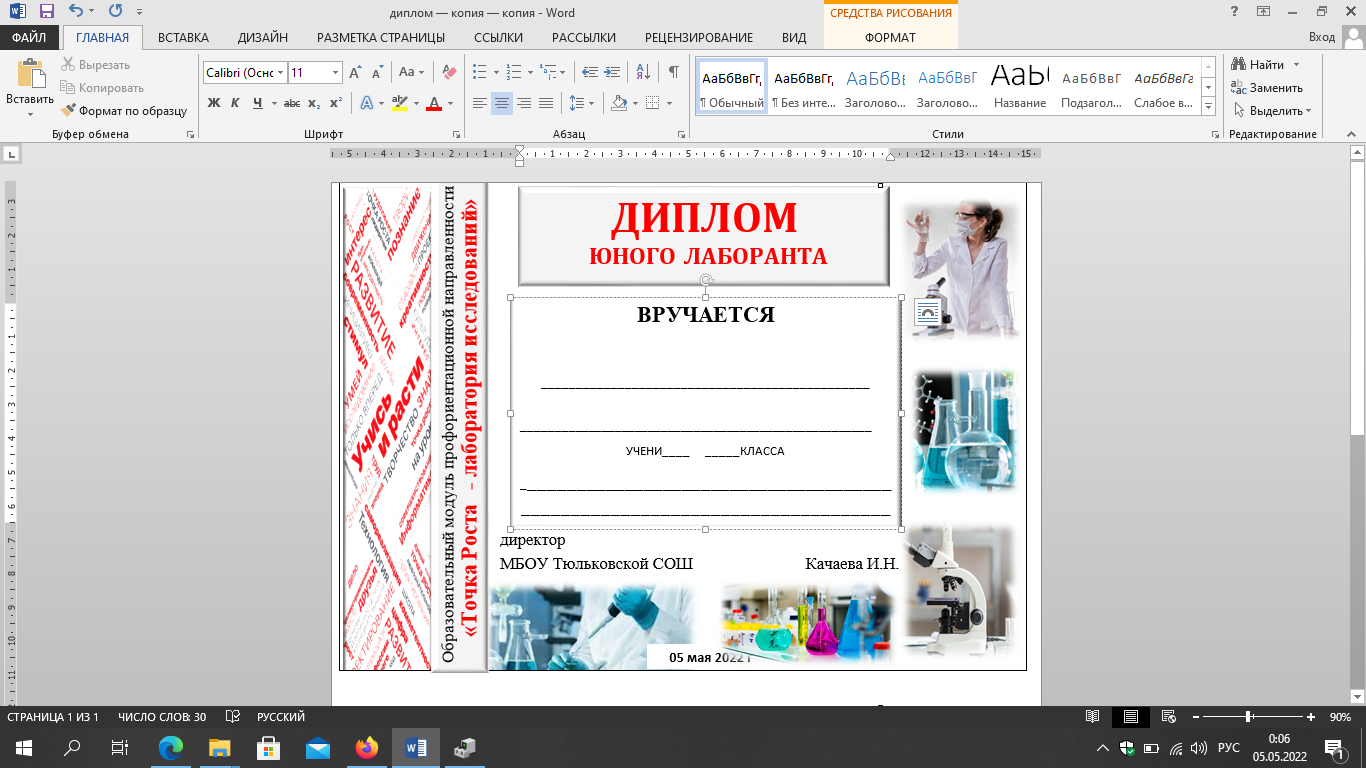 0              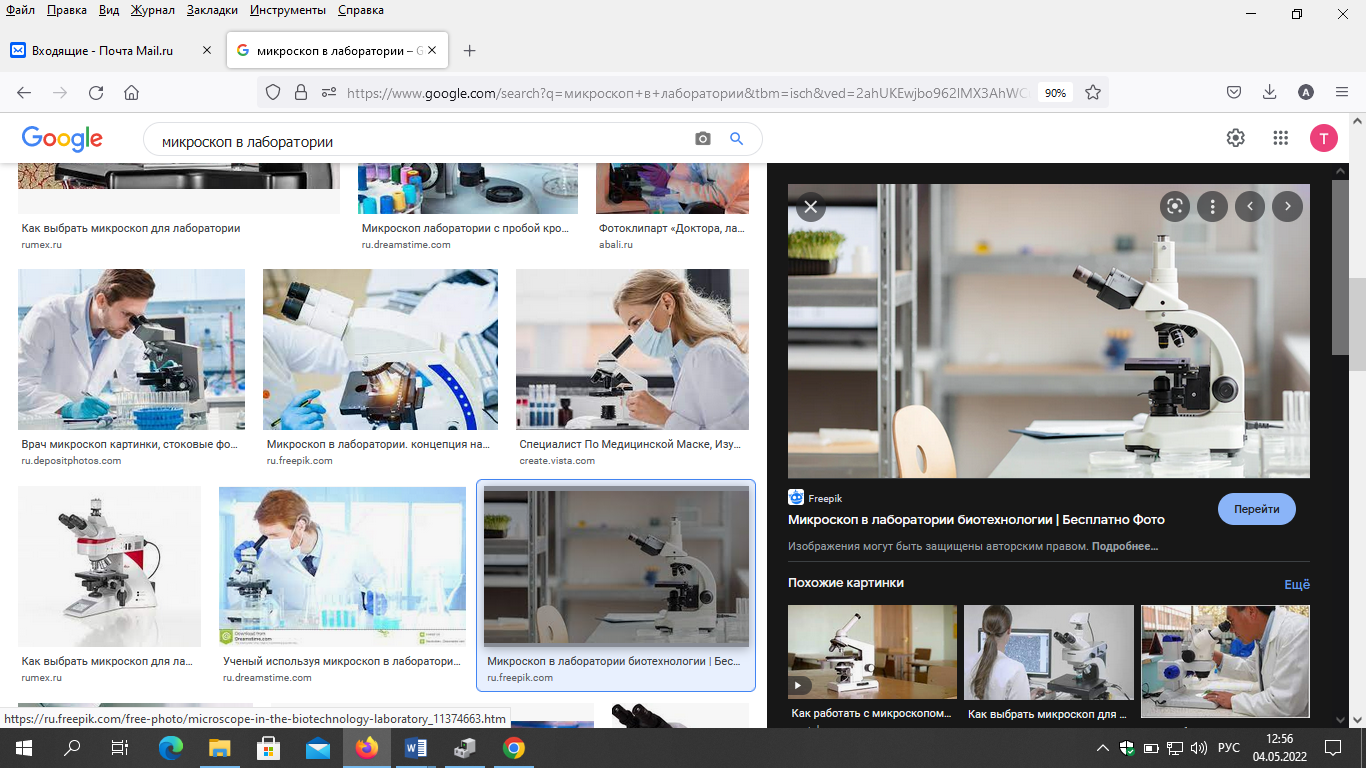 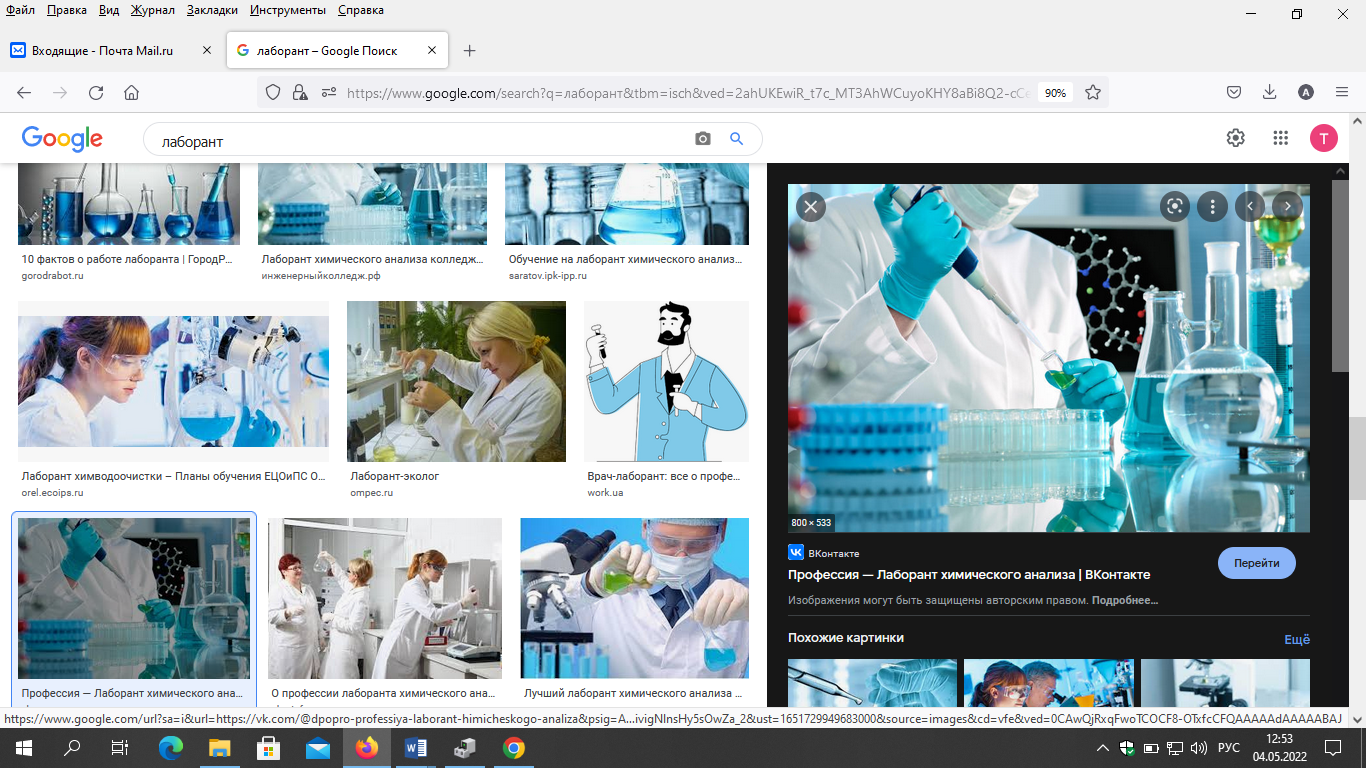 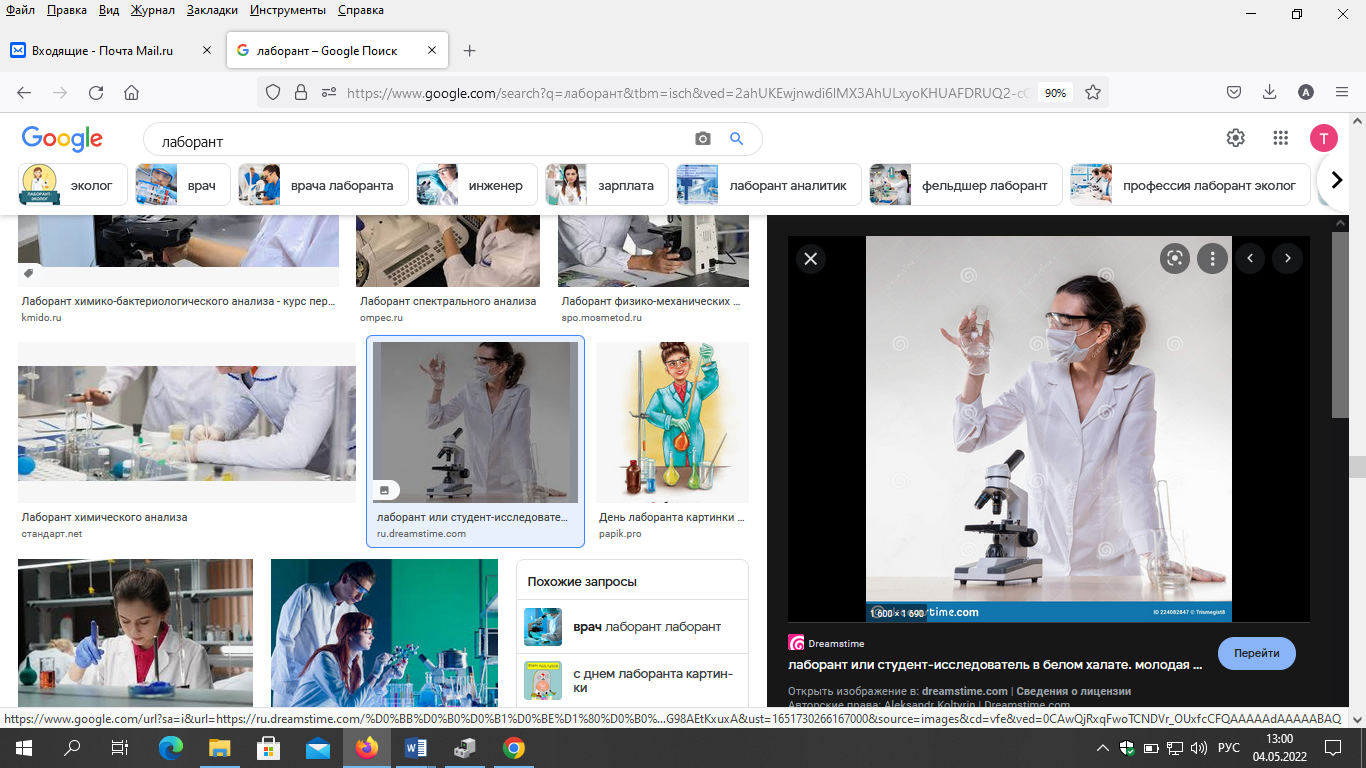 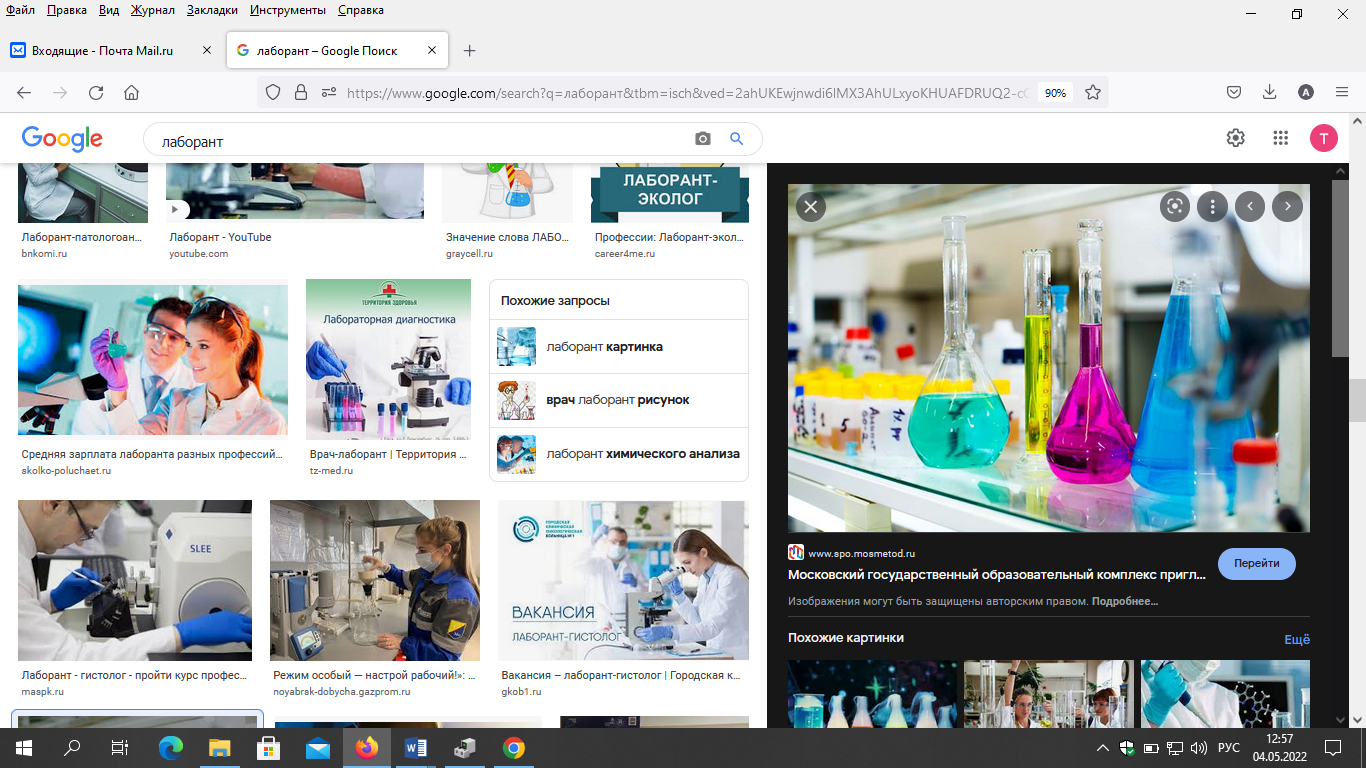 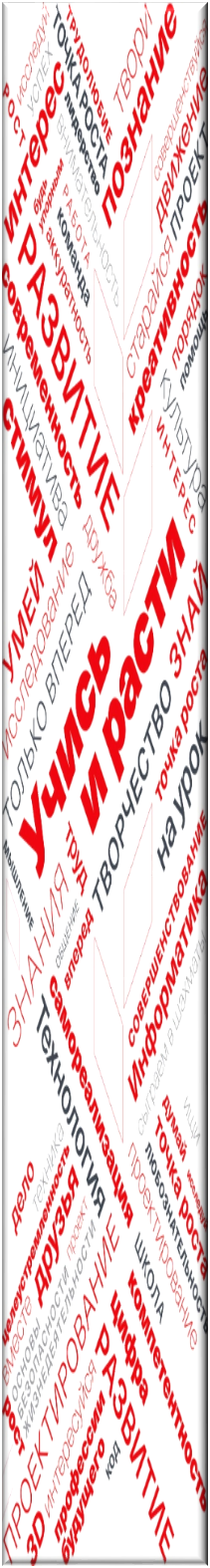 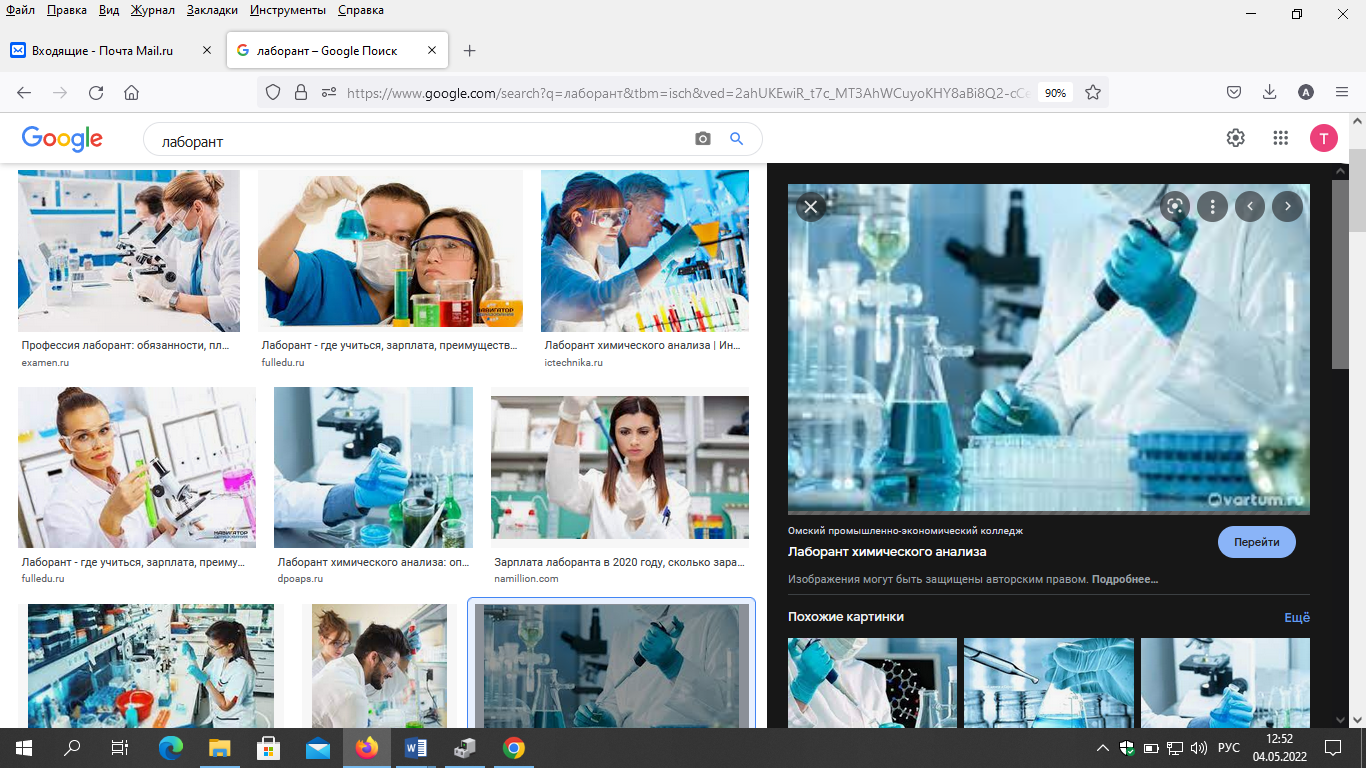 0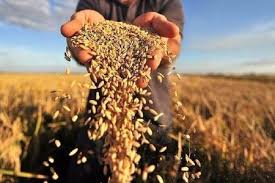 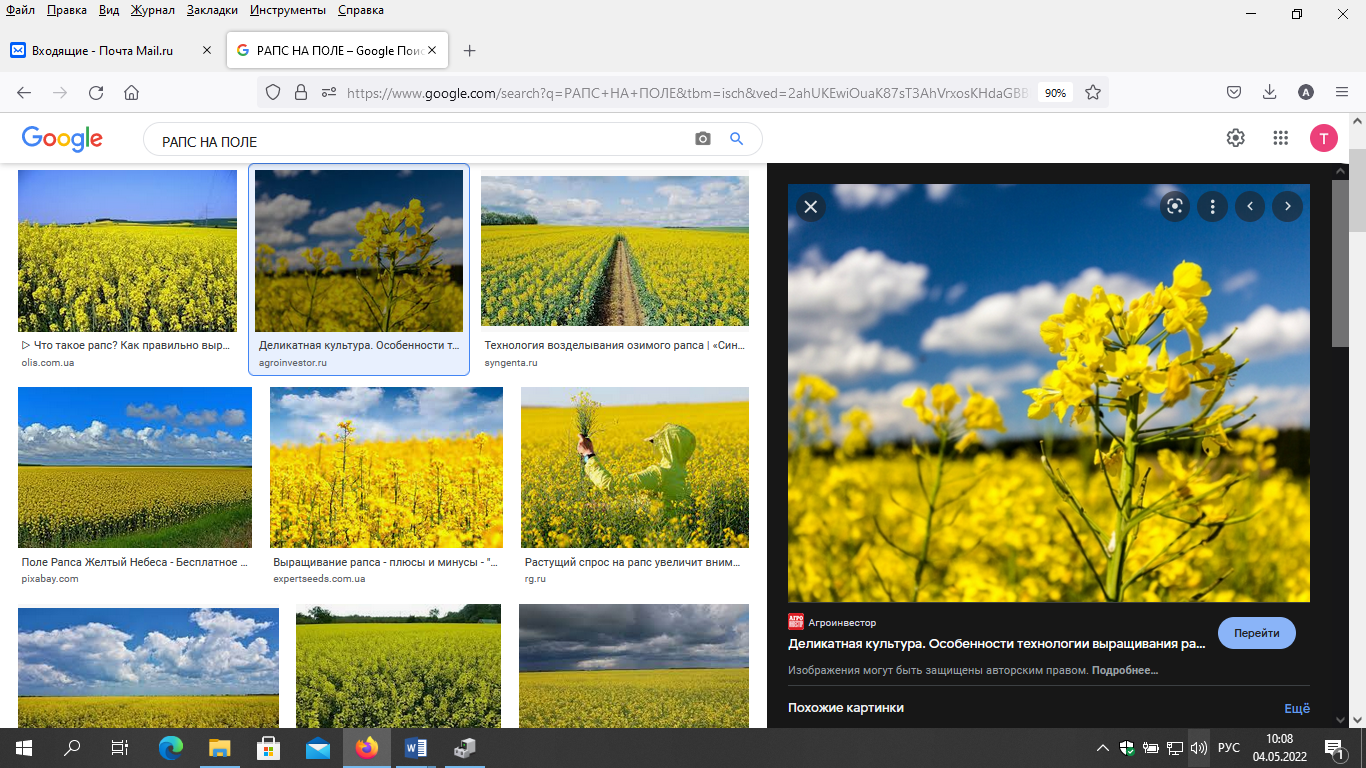 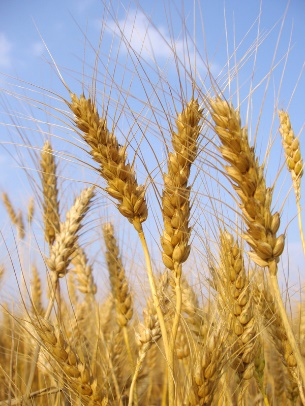 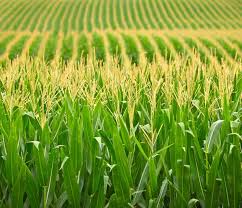 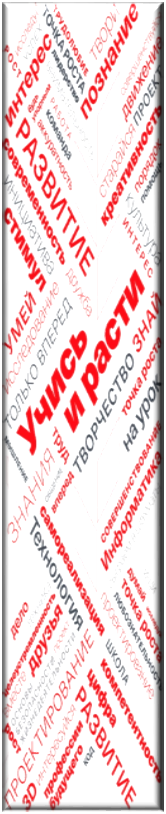 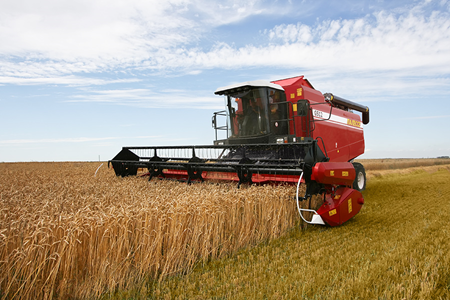 